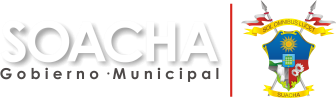 SECRETARIA DE EDUCACIÓN DE SOACHASECRETARIA DE EDUCACIÓN DE SOACHASECRETARIA DE EDUCACIÓN DE SOACHASECRETARIA DE EDUCACIÓN DE SOACHASECRETARIA DE EDUCACIÓN DE SOACHASECRETARIA DE EDUCACIÓN DE SOACHASECRETARIA DE EDUCACIÓN DE SOACHASECRETARIA DE EDUCACIÓN DE SOACHAFMR:FMR:PROCESO DE EDUCACIÓN INCLUSIVAPROCESO DE EDUCACIÓN INCLUSIVAPROCESO DE EDUCACIÓN INCLUSIVAPROCESO DE EDUCACIÓN INCLUSIVAPROCESO DE EDUCACIÓN INCLUSIVAPROCESO DE EDUCACIÓN INCLUSIVAPROCESO DE EDUCACIÓN INCLUSIVAPROCESO DE EDUCACIÓN INCLUSIVAFMR:FMR:Versión 1.0PROCESO DE EDUCACIÓN INCLUSIVAPROCESO DE EDUCACIÓN INCLUSIVAPROCESO DE EDUCACIÓN INCLUSIVAPROCESO DE EDUCACIÓN INCLUSIVAPROCESO DE EDUCACIÓN INCLUSIVAPROCESO DE EDUCACIÓN INCLUSIVAPROCESO DE EDUCACIÓN INCLUSIVAPROCESO DE EDUCACIÓN INCLUSIVAFecha:Fecha:RELACIÓN DOCUMENTOS HISTORIA ESCOLARRELACIÓN DOCUMENTOS HISTORIA ESCOLARRELACIÓN DOCUMENTOS HISTORIA ESCOLARRELACIÓN DOCUMENTOS HISTORIA ESCOLARRELACIÓN DOCUMENTOS HISTORIA ESCOLARRELACIÓN DOCUMENTOS HISTORIA ESCOLARRELACIÓN DOCUMENTOS HISTORIA ESCOLARRELACIÓN DOCUMENTOS HISTORIA ESCOLARRELACIÓN DOCUMENTOS HISTORIA ESCOLARRELACIÓN DOCUMENTOS HISTORIA ESCOLARRELACIÓN DOCUMENTOS HISTORIA ESCOLARINSTITUCIÓN EDUCATIVA:NOMBRE DEL ESTUDIANTE:DOCUMENTO DE IDENTIDAD:FECHA DE NACIMIENTO:FECHA DE NACIMIENTO:FECHA DE CREACIÓN:PROFESIONAL DE APOYO PEDAGÓGICO:PROFESIONAL DE APOYO PEDAGÓGICO:DOCUMENTOREGISTRO NOVEDAD / SEGUIMIENTOREGISTRO NOVEDAD / SEGUIMIENTOREGISTRO NOVEDAD / SEGUIMIENTOREGISTRO NOVEDAD / SEGUIMIENTOREGISTRO NOVEDAD / SEGUIMIENTOREGISTRO NOVEDAD / SEGUIMIENTOREGISTRO NOVEDAD / SEGUIMIENTOREGISTRO NOVEDAD / SEGUIMIENTOREGISTRO NOVEDAD / SEGUIMIENTOREGISTRO NOVEDAD / SEGUIMIENTODOCUMENTOFECHAPROFESIONALFECHAPROFESIONALFECHAPROFESIONALFECHAPROFESIONALFECHAPROFESIONALREMISIÓN DOCENTE AULAPIAR I - ENTREVISTA INICIALDIAGNÓSTICO CLÍNICO (SI LO TIENE)RECONOCIMIENTOS Y CERTIFICADOS DEPARTICIPACIÓN EN DIFERENTES PROCESOS INTERNOS Y EXTERNOSHISTORIAL ACADÉMICO DEL ESTUDIANTE (SI ES RELEVANTE)FICHA DE PERFILAMIENTO DE UNA INSTITUCIÓN EXTERNA (SI SE LOGRA GESTIONAR)PIAR II - AJUSTES RAZONABLESPIAR III - ACTA DE COMPROMISOACTAS - SEGUIMIENTOS(DOCENTES Y PADRES DE FAMILIA)OTROS DOCUMENTOS 